Your recent request for information is replicated below, together with our response.I would like to know how many sudden deaths the police have attended annually since January the 1st 2019?The tables at the end of this document provides the number of incidents recorded on Police Scotland’s incident recording system, STORM, where the final incident type was recorded as ‘Sudden Death’. These tables provide a breakdown by Divisional area and month from 1st January 2019 to 31st December 2022. All statistics are provisional and should be treated as management information. All data have been extracted from Police Scotland internal systems and are correct as at 15th March 2023.I must stress that these statistics are based on incidents categorised as Sudden Death only, and are not Sudden Death Reports which have been submitted to the Crown Office and Procurator Fiscal Service (COPFS).If you require any further assistance please contact us quoting the reference above.You can request a review of this response within the next 40 working days by email or by letter (Information Management - FOI, Police Scotland, Clyde Gateway, 2 French Street, Dalmarnock, G40 4EH).  Requests must include the reason for your dissatisfaction.If you remain dissatisfied following our review response, you can appeal to the Office of the Scottish Information Commissioner (OSIC) within 6 months - online, by email or by letter (OSIC, Kinburn Castle, Doubledykes Road, St Andrews, KY16 9DS).Following an OSIC appeal, you can appeal to the Court of Session on a point of law only. This response will be added to our Disclosure Log in seven days' time.Every effort has been taken to ensure our response is as accessible as possible. If you require this response to be provided in an alternative format, please let us know.Table 1: Recorded Sudden Death STORM Incidents, by Divisional AreaPeriod: 1st January 2019 – 31st December 2019Table 2: Recorded Sudden Death STORM Incidents, by Divisional AreaPeriod: 1st January 2020 – 31st December 2020Table 3: Recorded Sudden Death STORM Incidents, by Divisional AreaPeriod: 1st January 2021 – 31st December 2021 Table 4: Recorded Sudden Death STORM Incidents, by Divisional AreaPeriod: 1st January 2022 – 31st December 2022 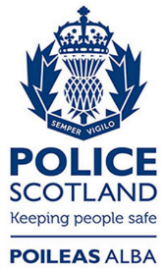 Freedom of Information ResponseOur reference:  FOI 23-0853Responded to:  20th April 2023DivisionJanFebMarAprMayJunJulAugSepOctNovDecNorth East684975515345535764506664Tayside776778565365645654555288Highlands and Islands383432212033412936284229Forth Valley594433484542483838342853Edinburgh726876656856564566355862Lothian and Borders956257525848454532445456Fife776950615053414647515659Greater Glasgow164144156139153142126127128157136148Ayrshire776970555457536152736069Lanarkshire124107113989790758085928297Argyll and West Dunbartonshire433225312232222424353231Renfrewshire and Inverclyde563335414343503248324047Dumfries and Galloway24243192220241912162716Total974802831727738726698659686702733819DivisionJanFebMarAprMayJunJulAugSepOctNovDecNorth East665758596272627057706481Tayside616673778152624667636899Highlands and Islands443439313129403828314144Forth Valley344228424842393834494851Edinburgh563663628451435664586074Lothian and Borders546049636453706449475888Fife415263644238524852456354Greater Glasgow154159163194180171158136161184153188Ayrshire536849565749463850596082Lanarkshire126891041391181059210992107108131Argyll and West Dunbartonshire352639282923303325332729Renfrewshire and Inverclyde403756605333274240404153Dumfries and Galloway182529242525262222271741Total7827518138998747437477407418138081015DivisionJanFebMarAprMayJunJulAugSepOctNovDecNorth East775868605972686660595762Tayside687960636260556962797780Highlands and Islands444030413440494141523249Forth Valley595338473736452547485141Edinburgh806666646764597165636990Lothian and Borders715679456776756776836883Fife685366626845615660695783Greater Glasgow203179151144129125129124121128143158Ayrshire737456705645526441935074Lanarkshire12911810510611187988892113130124Argyll and West Dunbartonshire462727212933293329293331Renfrewshire and Inverclyde563151374930373441374843Dumfries and Galloway433426142623272024202822Total1017868823774794736784758759873843940DivisionJanFebMarAprMayJunJulAugSepOctNovDecNorth East874956646554606669706584Tayside6770897264606573706360116Highlands and Islands523444414748484342515963Forth Valley614631483428405545464662Edinburgh7979777876756272698368102Lothian and Borders7968735777736072706674108Fife655164624662585049578078Greater Glasgow136113119110121119100111112143139181Ayrshire725376676552645956556278Lanarkshire107104104109901021088993115118164Argyll and West Dunbartonshire262343272326302124332845Renfrewshire and Inverclyde583040464539345142384764Dumfries and Galloway172722212929282615262432Total9067478388027827677577887568468701177